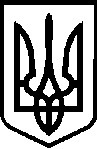 УКРАЇНАВЕРБСЬКА  СІЛЬСЬКА РАДАЧЕЧЕЛЬНИЦЬКОГО РАЙОНУ  ВІННИЦЬКОЇ ОБЛАСТІ РІШЕННЯ  № 14503.03.2017  року                                                                                       11 сесія 7 скликанняс. ВербкаПро розподіл вільного залишку на початок 2017 рокута внесення змін до бюджету сільської ради.       Відповідно до статті 26 пункту 23 Закону України « Про місцеве самоврядування  в  Україні» та заслухавши інформацію сільського голови Блиндур С.А. « Про розподіл вільного залишку загального фонду на початок 2017 року  та внесення змін до бюджету сільської ради» сільська рада ВИРІШИЛА:1. Збільшити асигнування на утримання бюджетних установ за рахунок розподілу  вільного залишку коштів загального фонду  на суму 31000,00 грн.          КПК 0111010 « Дошкільна освіта» - 16000,00 грн. КЕКВ 2111 « Заробітна плата» - 13000,00 грн. КЕКВ 2120 « Нарахування на оплату праці» - 3000,00 грн.          КПК 0118600 « Інші субвенції » - 15000,00 грн. КЕКВ 2620 « Поточні трансферти органам державного управління інших рівнів»   Вербська амбулаторія загальної практики сімейної медицини -  15000,00 (ремонт автомобіля швидкої допомоги) – 15000,00 грн.      2. Фінансування видатків  проводити за рахунок внесення змін до доходів та видатків сільського бюджету за рахунок вільного залишку коштів на початок 2017 року.    3. Внести зміни до річного та помісячного розпису видатків загального фонду Вербського сільського бюджету.     4. Контроль за виконанням даного рішення покласти на постійну комісію з питаньпланування бюджету та фінансів, культури, материнства і дитинства та соціального захисту населення ( голова комісії – Ільніцька Л.В.). Сільський голова                                                                                       С.А.Блиндур Результати поіменного голосування Вербської  сільської радиВІДКРИТЕ ГОЛОСУВАННЯ  Пленарне засідання  11 сесії 7 скликання від 03.03.2017 року               Рішення № 145 «Про розподіл вільного залишку на початок 2017 рокута внесення змін до бюджету сільської ради»Всього голосувало:  10З них:  «ЗА» -10            «ПРОТИ» -0            «УТРИМАВСЯ» -  0                       «НЕ ГОЛОСУВАВ» - 0                                               РІШЕННЯ ПРИЙНЯТОЛічильна комісія№ п/пПрізвище, ім’я, по батьковізапротиутримавсявідсутній1Ільніцька Людмила Володимирівна- відсутня2Коваль Олександр Анатолійович-відсутній3Козинський Василь Андрійович-відсутній4Химишинець Юрій Васильович+5Зварищук Анатолій Миколайович+6Сурмак Анатолій Миколайович+7Грицишенна Ірина Олександрівна+8Шпортюк Юрій Михайлович+9Повзун Микола Павлович-  відсутні10Кіяшко Василь Іванович+11Благодір Марія Іванівна+12Бунич Віктор Михайлович+13Кіяшко Валентина Степанівна+14Семенов Іван Олександрович+